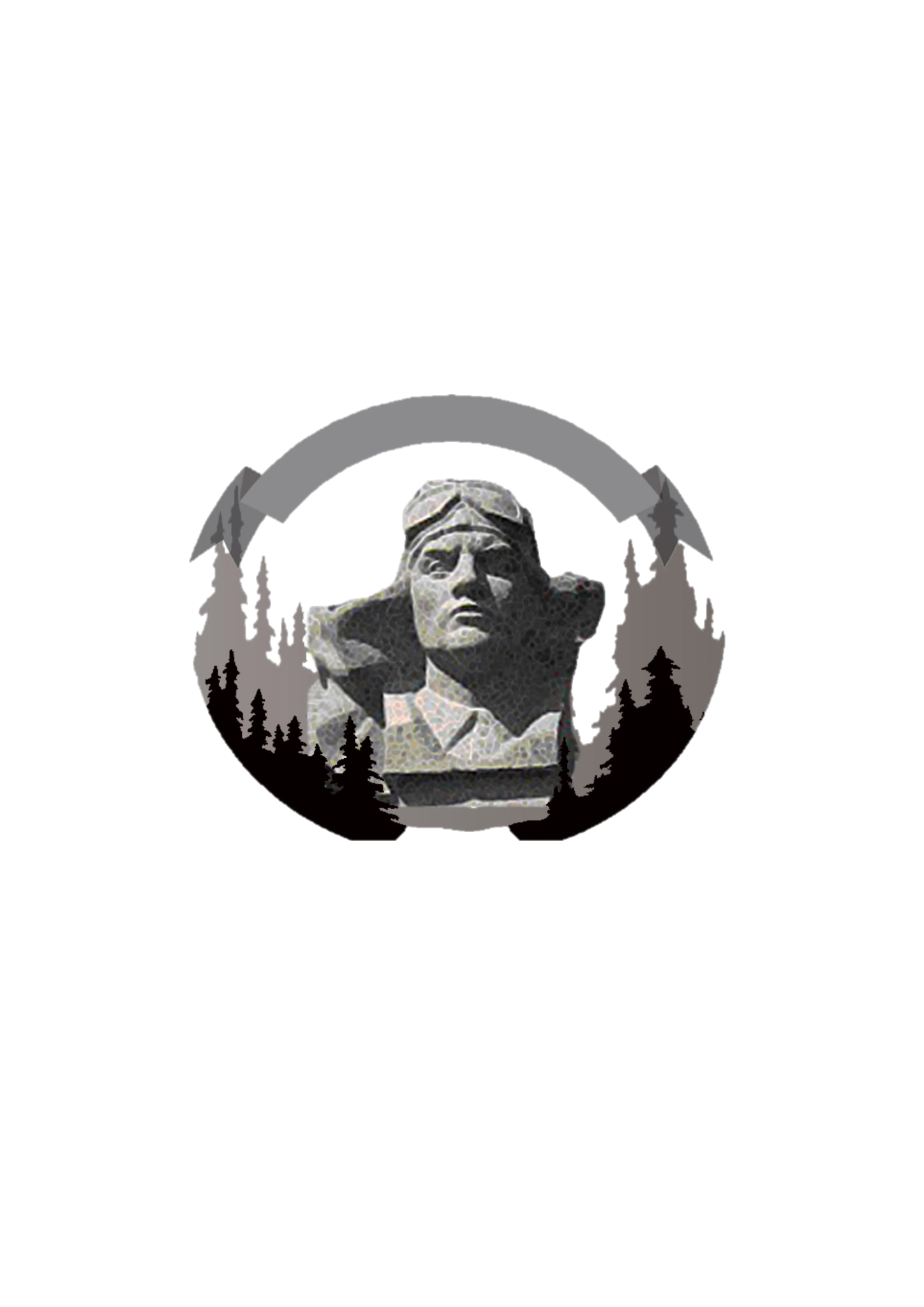 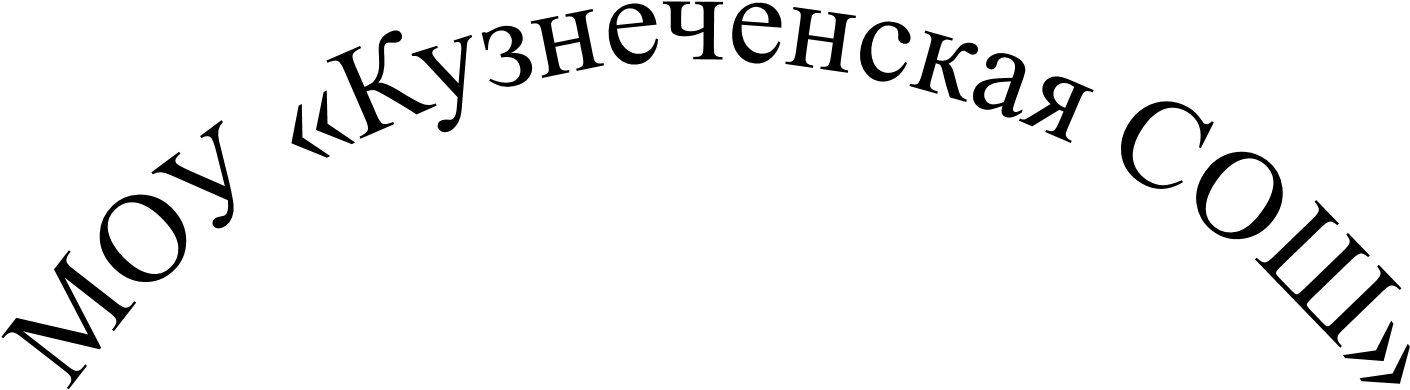 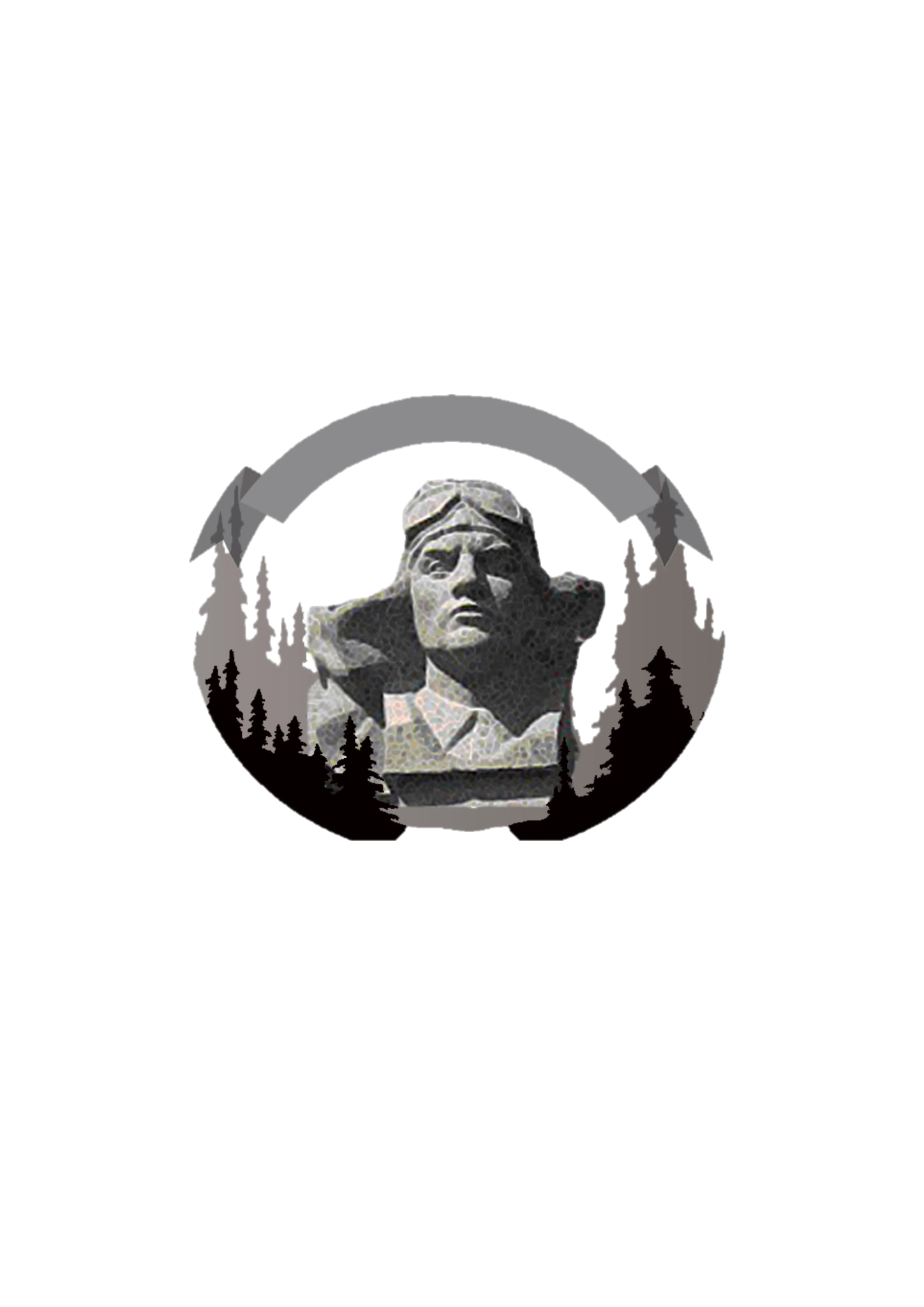 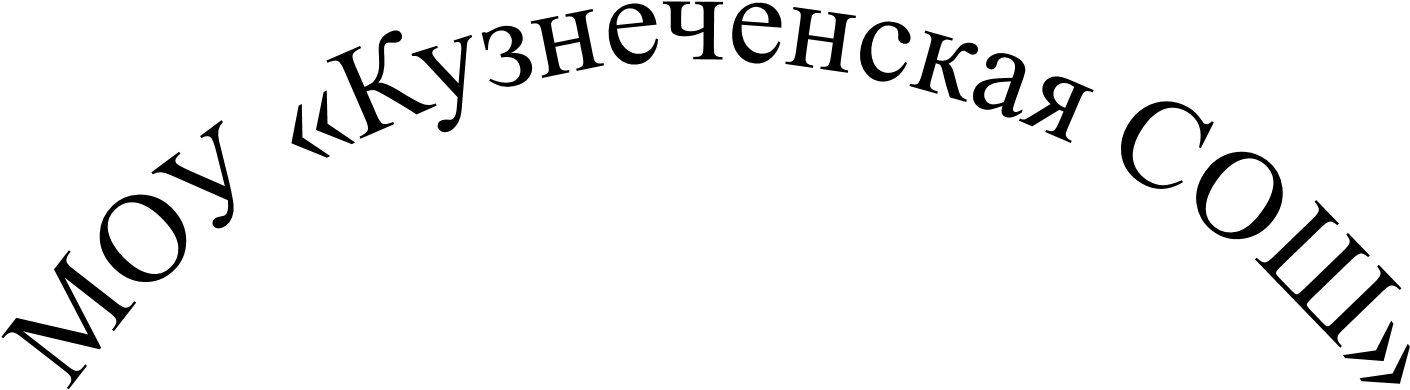 МУНИЦИПАЛЬНОЕ ОБЩЕОБРАЗОВАТЕЛЬНОЕ УЧРЕЖДЕНИЕКУЗНЕЧЕНСКАЯ СРЕДНЯЯ ОБЩЕОБРАЗОВАТЕЛЬНАЯ ШКОЛАПРИОЗЕРСКОГО МУНИЦИПАЛЬНОГО РАЙОНАЛЕНИНГРАДСКОЙ ОБЛАСТИОБЪЕКТЫ ДЛЯ ПРОВЕДЕНИЯ В ШКОЛЕПРАКТИЧЕСКИХ ЗАНЯТИЙ:Для проведения практических занятий в школе функционируют кабинеты, в которых ведущая роль отводится практическим работам, экскурсиям, тренировочным занятиям.Перечень объектов для проведения практических занятийЭТАЖ НазначениеФункциональное использование2Кабинеты информатики и ИКТПрактические занятия по предмету «Информатика и ИКТ»2Кабинет учителя-логопедаПрактические занятия с  учителем-логопедом3Кабинет ОБЖ        Предназначен для организации образовательного процесса с обучающимися  в соответствии с расписанием занятий в данном кабинете.           Средствами кабинета ОБЖ создаются условия для развития творческого потенциала личности обучающихся на уроке и во внеурочное время через формирование и развитие ключевых компетентностей: учебно-познавательной, ценностно-смысловой, социально-трудовой, компетентности личностного самосовершенствования.         Формирование навыков безопасного поведения учащихся в экстремальных ситуациях;  воспитание чувства ответственности за личную и общественную безопасность, а также за свое собственное здоровье и жизнь, воспитание чувства патриотизма к малой и большой Родине, развитие умений применять теоретические знания курса ОБЖ на практике; пропаганда ЗОЖ, Физической культуры и спорта; проведение тематических викторин и конкурсов, эстафет и военных сборов.1-3Кабинеты ИЗО и технологии          Практические занятия по предметам "Изобразительное искусство" и «Технология» с применением материала для художественно-творческой деятельности.3Кабинет физикиПрактические занятия по предмету «Физика»2КабинетхимииПрактические занятия по предмету «Химия»